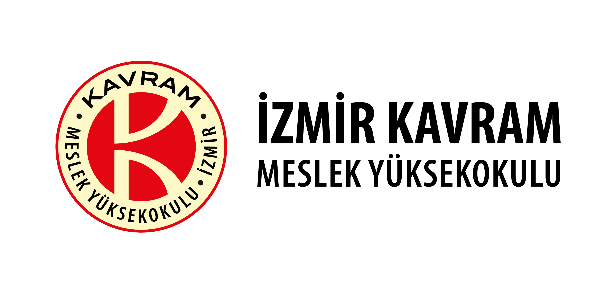 PERSONEL TAŞIMACILIĞI İŞİNE AİT TEKNİK ŞARTNAMETANIMLAR: Bu teknik şartnamede, İzmir Kavram Meslek Yüksekokulu “İDARE”yi, İş yapacak olan gerçek veya tüzel kişiyi “YÜKLENİCİ” yi ifade eder.I-İŞİN KONUSU:1-18.11.2019 – 18.11.2020 tarihleri arası yaklaşık 254 (ikiyüzellidört) gün, Personel Taşımacılığı Kemer-Basmane Metro Ring Servis Hizmeti2-KAPSAM:Meslek Yüksekokulu akademik ve idari personelin zamanında mesaiye gidip gelmelerine ilişkin hizmet alımı işidir.3-PERSONEL SERVİS ARAÇLARINDA ARANACAK ŞARTLAR:3.1. Araç hareket saati, kalkış yerleri, takip edecekleri güzergâh Meslek Yüksekokulu tarafından düzenlenecek olup. Yükleniciye bildirilen kalkış yerleri ve hareket saatleri dikkate alınarak, aracın hareket saatinden en az 15 dakika önce harekete hazır bulundurulacaktır.Araçlarda sonradan yapılan koltuk ilavesi veya ruhsatta yapılan yeni düzenleme ile aracın; otobüs, midibüs veya minibüs sayılması hususları kesinlikle kabul edilmeyecek ve bundan dolayı yüklenici herhangi bir hak talebinde bulunmayacağını peşinen kabul ve taahhüt etmiş sayılacaktır.İstenilmiş olan araç da; sonradan proje ile değiştirilmiş ya da belediye tipi koltuğa sahip olmayacaktır.İstenilmiş olan aracın koltukları; orijinal, şehirlerarası yolculuk tipi olacaktır.3.2. Teklif edilen Araç;En az 16+1 1 Kişi taşıma kapasiteli, 2012 model veya üzeri, (S) plakalı olacaktır.Model tespitinde araca ait Motorlu Araç Trafik ve Tescil belgelerindeki model esas alınacaktır.3.3. Personel servis aracını kullanan şoförlerin, 25 Şubat 2004 tarih ve 25384 Sayılı Resmi Gazetede yayımlanan Kamu Kurum ve Kuruluşları Personel Servis Hizmet Yönetmeliğinin 14.maddesinin (a, b, c) bentlerindeki özellikleri taşıdığına dair belgeleri yüklenici işe başlamadan önce İdareye verecektir.3.4.Personel servis araçları Kamu Kurum ve Kuruluşları Personel Servis Hizmet Yönetmeliği 12. maddesinin (b).(c) ve (d) bentlerindeki şartları taşıması zorunludur.4- YÜKLENİCİ;4.1. Taşınacak personeli taahhüt edilen yere kadar rahat bir şekilde götürüp getirmekle, servis hizmetinden yararlanacak personelden başka yolcuyu servis taşıtına almamakla,4.2. Araç içi düzenini sağlamakla,4.3. Taşıma hizmeti sırasında sürücünün dikkatini dağıtacak ve yolcuları rahatsız edecek nitelikte, görüntülü ve sesli müzik alet ve sistemlerini kullanmamak veya kullandırmamakla, cep telefonu ile görüşme yapmamak,10.7. İdare tarafından belirlenmiş duraklardan başka bir yerde indirme bindirme yapılamaz. İdare, güzergâhlar üzerinde belirlenmiş durakları değiştirebileceği gibi, yeni duraklarda oluşturabilecektir. Bu değişiklikler nedeniyle toplam 5 Km. ye kadar olan değişikliklerde birim fiyatlarda herhangi bir değişiklik yapılmayacaktır.10.8. İdare önceden bildirmek suretiyle resmi ve yetkili makamların tatil kararlarının uygulandığı günlerde de bu araçları talep edebilir. Yüklenici bu talebi karşılamak zorundadır.10.9.  Araç sürücüsünün servis sırasında trafik kurallarına uymak zorundadır,10.10. İdare gerek gördüğünde araç sayısını azaltıp veya artırabilir.10.11. Sefer mesafeleri * 5 kilometre toleranslı olacaktır.10.12. Tekliflerin eşit olması halinde, üst model araç teklifler tercih edilecektir.10.13. Servis araçları yolcular içindeyken petrol istasyonlarına girmeyeceklerdir. Servis öncesi yakıtlar temin edilecektir.10.14. Servis şoförlerinin herhangi bir şikâyeti olması durumunda üniversite personeliyle kesinlikle muhatap olmayacak ve tartışmayacaktır. Şikâyetini yüklenici firma temsilcisine iletecektir. Şikâyet konusu iş yüklenici ile idare arasında çözümlenecektir.10.15. Yüklenici, işe başlamadan önce araç ruhsatlarının suretini teslim edecektir. Şartlara uymayan araçlar kabul edilmeyecektir. Ayrıca idarenin izni olmadan araç ve şoför değişikliği yapılmayacaktır. Araçların kalkış saatlerini değiştirme hakkı sadece idarede olacaktır. Şoför ya da yüklenici araçların kalkış saatlerinde değişiklik yapma hakkı yoktur.10.16. Yüklenici firmanın işin ifası için görevlendirdiği araçlar fenni muayenesi yapılmış, bakımlı, temiz, ısıtma ve soğutma sistemleri mevsim koşullarına uygun çalışan araçlar olmalıdır. Yaz aylarında soğutma, kış aylarında ısıtma işlemleri personel araca binmeden 15dk önceden sağlanmalıdır.10.17. İdarenin araçlar için park yeri temin etme sorumluluğu bulunmamaktadır. Ancak yüklenici, idarenin mevcut park yerlerinden müsait olursa istifade edebilir.10.18. Servis araçlarında kesinlikle sigara içilmeyecektir. Özellikle sürücü penceresini açarak sigara içmeyecektir. Araçlarda sigara içilmeyeceğine dair uyarıcı işaretler bulundurulacaktır.10.19. Araçların lastikleri teknik standartlara uygun olacak, lastikler dişsiz olmayacak, idarece gerek görülmesi halinde değiştirilmesi talep edilen lastikler yenilenecektir. Jantlar fabrika orijinali olacaktır.10.20. Araçların klimaları, aracın özelliğine uygun soğutma sistemi ve webastolu ısıtma sistemi olacaktır. Sistemler problemsiz çalışacak güçte olmalıdır.10.21. 04.04.2009 tarih, 27190 sayılı Resmi Gazetede yayımlanarak yürürlüğe giren “Egzoz Gazı Emisyonu Kontrolü Yönetmeliği” kapsamında trafikte seyreden araçların egzoz gazı ölçümlerini yaptırmaları ve emisyon sınır değerlerine uygun yakıt kullanmaları zorunludur.10.22 Araç şoförleri Traşlı, beyaz gömlek, lacivert kravat ve lacivert kumaş pantolon giyilmesi mecburidir. 10.23 Yüklenicinin ilgili mevzuata göre gerekli önlemleri almasına rağmen olabilecek kazalarda, Yüklenicinin personelinden kazaya uğrayanların tedavilerine ilişkin giderler ile kendilerine ödenecek tazminat Yükleniciye aittir. Ayrıca, personelden iş başında veya iş yüzünden ölenlerin defin giderleri ile ailelerine ödenecek tazminatın tümü de Yüklenici tarafından karşılanır. 10.24 Yüklenici İdare personel ve öğrencilerinden hiçbir nam altında ücret alamaz. Ücretli yolcu taşıyamaz.10.25 Yüklenici iş bu sözleşme konusu faaliyetini gerçekleştirmek üzere ilgili yasal mercilerden gerekli izin ve ruhsatlara haiz olduğunu kabul ve beyan eder. Yüklenici sözleşme konusu faaliyetinin 2918 sayılı Karayolları Trafik Kanunu, 5216 Sayılı Büyükşehir Belediye Kanunu, 5393 sayılı Belediye Kanunu başta olmak üzere ilgili yasal mevzuata uygunluğunu ve sürekliliğini sağlayacaktır.10.26 Yüklenici bu sözleşmeyi imza etmekle birlikte ISO 14001 Çevre Yönetim Sistemi gereklerini yerine getirmeyi kabul etmektedir. Yüklenici, Çevre sorumluluk şartnamesine uyacak ve metod açıklaması formlarının gereklerini yerine getirecektir. Yüklenici, kanuni süreleri içinde egzos emisyon muayenelerini yaptırıp her araç için muayene sonuç belgesini İdare Destek Hizmetleri birimine teslim edecektir.10.27 Araç içlerin de yangın tüpleri ve cam kırma çekiçlerinin nerede olduğunu gösterir işaretlerin bulunması gerekmektedir. Bununla beraber her araca acil durumlarda yapılacaklar ve telefon edilecekler bilgisinin bulunduğu kartı hazırlayarak aracın ulaşabilir ve görünebilir yerine konulması Yüklenici tarafından yapılacaktır.10.28 Yüklenici kendi aracının herhangi bir sebeple sefere çıkmaması halinde, seferleri aksatmadan aynı kalitede başka bir araçla hizmeti yerine getirmek ve masraflarını karşılamak zorundadır. 10.29 Yüklenici araçta bulunan personel akademik ve öğrencilerden oluşan yolcuların iniş ve binişlerde veya yolculuk sırasında ki her türlü can güvenliğinden sorumludur.9- SERVİS ÖNCESİ ARAÇ HAZIRLIĞI9.1. Servis Araçlarının servise çıkmadan önce tüm bakımları (Aracın temizliği, ısıtma ve soğutma sistemlerinin mevsim koşullarına göre uygun ve çalışır durumda olması, koltukları kırık, yırtık ve yolcuyu rahatsız etmeyecek şekilde olması vb.) yapılmış olmalıdır. Yaz aylarında soğutma, kış aylarında ısıtma işlemleri personel araca binmeden önce yapılacağından, personel araca bindikten sora araç içerisindeki sıkıntılar (ısınmama, soğutmama, temizlik, şoför dâhil sigara içilmesi, koltuk arıza vb.) üç personel tarafından tutanak altına alınarak imzalanması halinde, başka bir ihtara gelerek kalmaksızın her bir kusur için ayrı ayrı olmak üzere 100,00.TL.. Ceza uygulanır ve ilk hak edişten kesilir.10-DİĞER HUSUSLAR:Taşıma işlerinde kullanılacak otobüslerin her türlü yükümlülükleri ve masrafları yükleniciye aittir.10.1. Seferler TRT saatine göre idarenin belirlediği zamanda yerine getirilecektir. SeferEsnasında meydana gelmesi muhtemel arıza, kaza vs. nedenler seferleri aksatmayacaktır.Yüklenici İdarenin ikazına meydan vermeden şartnameye uygun başka bir araç tahsis etmekSuretiyle taahhüdünü yerine getirecektir.10.2. Taşıma işinin yürütülmesi ile Yüklenicinin bu işle ilgili olarak çalıştıracağı personelBakımından ceza ve hukuk yasaları ile İş Kanunu, İş Sağlığı ve Güvenliği Kanunu, TrafikKanunu, Sosyal Sigortalar Mevzuatı ile ilgili bütün kanunlar, Karayolları Trafik Tüzüğü,Belediye Nizamnameleri vb. tüzük ve nizamnamelerin uygulanmasından doğacak her türlüSorumluluk yükleniciye aittir.10.3. Taşıma sözleşmesi ile ilgili, bilcümle belediye ve il trafik komisyonunda, yapılmasıGerekli teşebbüs, müsaade ve her türlü işlemi takip ve sonuçlandırma Yükleniciye aittir. Buİşlemden doğacak her türlü masraf, vergi, resim ve harçlar Yüklenici tarafından karşılanacaktır.10.4. Yüklenici hizmetin görülmesi sırasında, taşıdığı personeli, kendisinin veya çalıştırdığıPersonelin sebebiyet verdiği (ihmal, dikkatsizlik, tedbirsizlik ve vasıfsız işçi çalıştırma vb.)Zarar ve ziyanı tazminiyle sorumludur. İdareye bu konu ile ilgili hiçbir surette hukuki ve cezaiSorumluluk yüklenemez.10.5. Yüklenici hizmetin görülmesi sırasında 3. şahıslara karşı sebebiyet verdiği (ihmal,Dikkatsizlik, tedbirsizlik ve vasıfsız işçi çalıştırma vb.) zarar ve ziyandan sorumludur. İdareyebu konu ile ilgili hiçbir surette hukuki ve cezai sorumluluk yüklenemez.10.6. Yüklenici, trafik ve kasko sigortası ile 3. şahıslarca açılacak her türlü dava, zarar veziyan taleplerine karşı sorumludur. İdare, bu kabil dava, şikâyet ve benzeri konulara hiçbirŞekilde taraf ve muhatap değildir. İdarenin bu taleplere muhatap olması veya aleyhineHerhangi bir hüküm tesis edilmesi hallerinde Yükleniciye rücu hakki bulunmaktadır. 4.4. Belirlenen güzergâh dışına çıkmamak, Belediyelerce veya il-ilçe trafik komisyonlarınca belirlenen kararlara uymakla,4.5. Çalıştırdıkları personelin sosyal güvenlik yönünden sigorta işlemlerini yaptırmakla,4.6. Gerçek kişi ise, 507 sayılı Esnaf ve Sanatkârlar Kanununa tabi meslek odalarına, özel hukuk tüzel kişisi ise, ilgili ticaret veya sanayi odaları ile ticaret ve sanayi odalarına kayıtlı olmakla, yükümlüdürler.5- SÜRÜCÜLERDE ARANACAK ÖZELLİKLER;5.1. Türk Ceza Kanununun 403,404,414,415.416,418,429,430,431,432,435,436 ve 572 inci maddelerinde belirtilen suçlardan hürriyeti bağlayıcı hüküm giymemiş olması,5.2. Şoförler, servis aracının niteliğine uygun sınıfta ve 25 - 60 yaş aralığında en az beş yıllık sürücü belgesine sahip olması,5.3. Asli kusurlu ve bilinçli taksirli olarak birden fazla ölümlü trafik kazasına karışmamış olması, alkollü olarak araç kullanma ile hız kuralını ihlal nedeniyle sürücü belgelerinin birden fazla geri alınmamış olması, zorunludur. 5.5. Karayolları Yolcu Taşıma Yönetmeliği uyarınca şoförlerin SRC ve Psikoteknik belgelerine haiz olması gerekmektedir.5.6. Servis şoförleri personele karşı nazik olmalı, hizmetin yürütülmesi sırasında kurum personeli ile diyaloga girmeyecektir.5.7 Servis şoförlerinin personele karşı herhangi bir disiplinsiz davranışında Yüklenicinin ödemesinden tahsil etmek üzere 100,00 TL Ceza uygulanır ve ilk hak edişten kesilir.6- SİGORTA ZORUNLULUĞU;Yüklenici, personel servis hizmetinde kullanacakları taşıtlara, 2918 sayılı Karayolları Trafik Kanunuyla getirilen Zorunlu Mali Sorumluluk Sigortasını yaptırmak zorundadırlar. Zorunlu Mali Sorumluluk Sigortası bulunmayan servis araçları ile personel taşımacılığı yapılamaz.Bu madde hükmüne aykırı olarak faaliyet gösteren araçlar hakkında 2918 sayılı Karayolları Trafik Kanununun ilgili hükümleri uygulanır.7- DENETİM:7.1. Taşıma hizmeti devam ettiği süre içerisinde, İdare tarafından oluşturulacak yetkililerce her an denetim yapabilir. (İdari Teknik ve Destek Hizmetler Birimi- İdari Amir ve Yardımcısı denetim yapmaya yetkili kişilerdir.)7.2. Yapılan denetimler veya idareye ulaşan şikâyetler sonucunda şartname kurallarının ihlal edildiğinin tutanakla tespit edilmesi halinde sözleşmedeki cezai işlemler uygulanır.7.3 Belediye ekranlarında tüm araç kullanıcılarının denetimleri yapılacaktır.8- ARAÇLARDA UYULMASI GEREKEN KURALLAR:8.1. Araçların iç ve dış mekanlarında, İdarenin onayı olmadan, herhangi bir çıkartma, poster, kart, süs eşyaları vb. gibi malzemeler ile yasak yayın bulundurulmayacak, şoför dahil hiç kimse alkol ve benzeri maddeleri kesinlikle kullanmayacaktır.8.2. Servis araçlarının sağ ön camında görülebilir-okunaklı numaralı güzergâh levhası devamlı asılı bulundurulacaktır.8.3. Araçların her türlü sigortası yüklenici tarafından yapılmış olacaktır.8.4. Araçların içleri ve dışları daima temiz bulundurulacaktır. Koltuklarında ve döşemelerinde herhangi bir deformasyon olmayacak, meydana gelen lekelenmeler ve deformasyonlarda gerekli düzenleme hemen yapılacaktır8.5. Araçların tümünde kış aylarında zincir, çekme halatı ve takoz bulundurulacak, dikkat levhası, ilk yardım çantası, yangın söndürme aleti ve yedek lastik istisnasız devamlı bulundurulacaktır. 8.6 Araçların günlük temizlikleri mutlaka yapılmalıdır. Aksi halde 100,00 TL Ceza uygulanır ve ilk hak edişten kesilir.